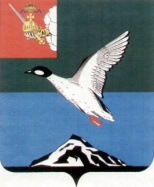 Муниципальное Собрание Череповецкого муниципального районаР Е Ш Е Н И Еот 24.08.2017 № 362   г. ЧереповецО внесении изменений в Положение о бюджетном процессе в Череповецком муниципальном районеВ соответствии со статьей 9 Бюджетного кодекса Российской Федерации, решением Муниципального Собрания района от 28.06.2017         № 359 «О структуре администрации Череповецкого муниципального района» Муниципальное Собрание района РЕШИЛО: 1. Внести изменения в Положение о бюджетном процессе                              в Череповецком муниципальном районе, утвержденное решением Муниципального Собрания района от 26.09.2016 № 281, изложив пункт 2 раздела 10 в следующей редакции: «2. Администрация района, в лице отдела внутреннего финансового контроля, осуществляет внутренний муниципальный финансовый контроль в сфере бюджетных правоотношений, контроль в сфере закупок в соответствии с Бюджетным кодексом Российской Федерации, законодательством о контрактной системе в сфере закупок товаров, работ, услуг для обеспечения государственных и муниципальных нужд, за исключением контроля, предусмотренного частью 5 статьи 99 Федерального закона «О контрактной системе в сфере закупок товаров, работ, услуг для обеспечения государственных и муниципальных нужд».  Контроль, предусмотренный частью 5 статьи 99 Федерального закона «О контрактной системе в сфере закупок товаров, работ, услуг                                для обеспечения государственных и муниципальных нужд» осуществляется Финансовым управлением администрации района.  Порядок осуществления полномочий администрации района                            по внутреннему муниципальному финансовому контролю определяется постановлением администрации района.».2. Решение опубликовать в газете «Сельская новь» и разместить                   на официальном сайте Череповецкого муниципального района                                   в информационно-телекоммуникационной сети Интернет.Глава района                                                                                   Н.В.Виноградов